Priekules Mūzikas un mākslas skolas pašnovērtējuma ziņojums(2022./2023.mācību gads)Publiskojamā daļaSASKAŅOTS*Dienvidkurzemes novada pašvaldības domes priekšsēdētājs Andris JankovskisDOKUMENTS IR PARAKSTĪTS AR DROŠU ELEKTRONISKO PARAKSTU UN SATUR LAIKA ZĪMOGUIzglītības iestādes vispārīgs raksturojumsIzglītojamo skaits un īstenotās izglītības programmas 2022./2023. mācību gadā Izglītības iestādes iegūtā informācija par izglītojamo iemesliem izglītības iestādes maiņai un mācību pārtraukšanai izglītības programmā: dzīvesvietas maiņa – 5 audzēkņi;cits iemesls ( motivācijas trūkums mācībām) - 2 audzēkņi. Pedagogu ilgstošās vakances un atbalsta personāla nodrošinājums Izglītības iestādes darbības pamatmērķi un prioritātes Izglītības iestādes misija – mēs (audzēkņi, skolotāji, darbinieki, vecāki un sadarbības partneri) kopīgi radām pozitīvu kultūrvidi, profesionāli izglītojot audzēkņus, veidojot vērtīborientētas personības, kas spēj mīlēt, cienīt, būt radošas un tolerantas, pieņemt lēmumus, sasniegt mērķus, uzņemties atbildību, sadarboties un būt konkurētspējīgas kvalitatīvas tālākizglītības ieguves procesā mūsdienu pasaulē. Izglītības iestādes vīzija  par izglītojamo – saskatīt un attīstīt katrā audzēknī stiprās puses un talantus, ar kompetenci un radošumu motivēt ikvienu audzēkni, veicināt  personības izaugsmi. Moto no skolas himnas: “tālu skanēt, spoži mirdzēt”. Izglītības iestādes vērtības cilvēkcentrētā veidā – 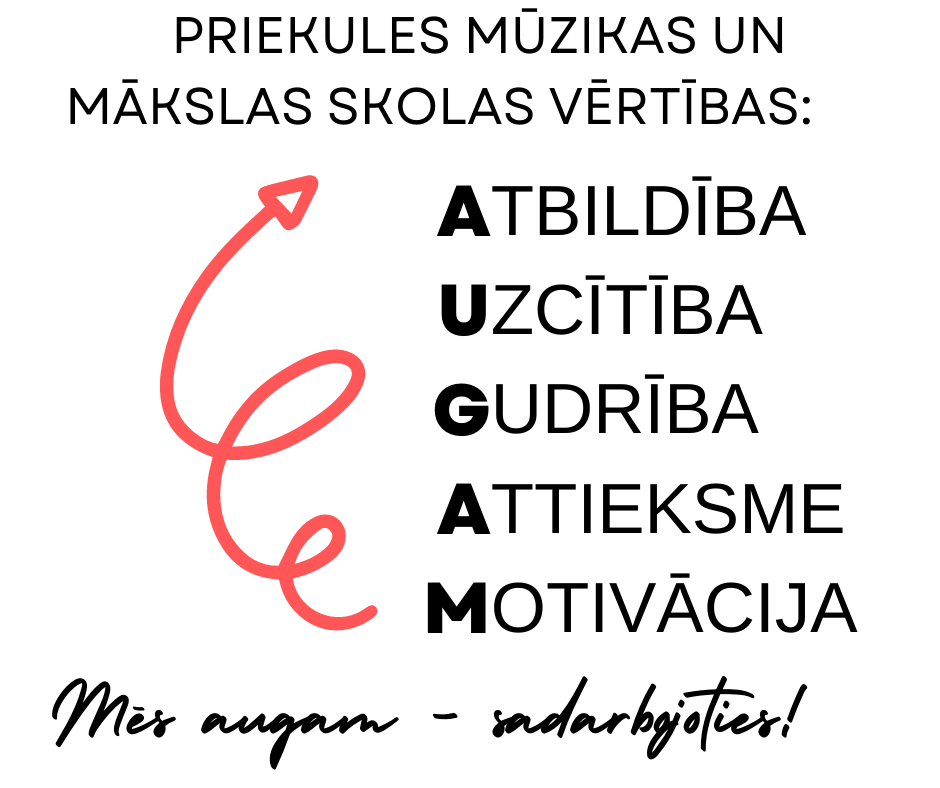  2022./2023. mācību gada darba prioritātes un sasniegtie rezultātiInformācija, kura atklāj izglītības iestādes darba prioritātes un plānotos sasniedzamos rezultātus 2023./2024. mācību gadā (kvalitatīvi un kvantitatīvi)Kritēriju izvērtējums  Kritērija “Izglītības turpināšana un nodarbinātība” stiprās puses un turpmākās attīstības vajadzības Kritērija “Mācīšana un mācīšanās” stiprās puses un turpmākās attīstības vajadzības Kritērija “Izglītības programmu īstenošana” stiprās puses un turpmākās attīstības vajadzības4. Informācija par lielākajiem īstenotajiem projektiem par 2022./2023. mācību gadā Lejaskurzemes mūzikas skolu kamerorķestra (audzēkņi, absolventi un pedagogi no Priekules, Vaiņodes, Kalēt un Saldus mūzikas skolām) vasaras nometne 16.08.2022.-20.08.2022. Mežupes pamatskolā.  Sadarbībā ar biedrību “Latvijas Aeroklubs” organizēts 9.vizuāli plastiskās mākslas konkurss “Priekules Ikars” -  četrās vecuma grupās (no 4 līdz 16 gadiem) iesūtīti 326 darbi no 37 Latvijas izglītības iestādēm.Informācija par institūcijām, ar kurām noslēgti sadarbības līgumi  Sadarbības līgums ar Skodas mākslu skolu LietuvāPiedalīšanās Lietuvas Neatkarības atjaunošanas svētkos Skodas mākslu skolā 2023.gada martā un Skodas 770 gadu jubilejas pasākumā 2023.gada jūnijā.Citi sasniegumi 2022./2023.mācību gada nozīmīgākie pasākumi un sasniegumi – Mācību gada sākumā ikgadējā apgleznošanas akcija “Nāc un piedalies!” Priekules pilsētā – apgleznota ziedu veikala ēka pie Priekules slimnīcas.No 2023.gada janvāra līdz jūnijam  atzīmēta skolas 55 gadu jubileja -- koncerts “Zvaigznes mirdz” Gramzdas ev.lut.baznīcā;- 3 pavasara koncerti skolas akustiskajā koncertzālē;- meistarklase ar skolas absolventu, komponistu Ēriku Ešenvaldu;- absolventu un audzēkņu koncerts.Lejaskurzemes mūzikas skolu kamerorķestra koncerti Saldus mūzikas skolā 4.aprīlī un Priekules kultūras namā 1.maijā.Ar labiem panākumiem audzēkņi ir piedalījušies konkursos – -  Jauno mākslinieku konkursā “Ar Purvīša acīm” – 3.vieta M.S.Tiškus-  9.vizuāli plastiskās mākslas konkursā “Priekules Ikars” – 2.vieta E.Gailītei-  Bērnu un jauniešu vokālo ansambļu un solistu konkursā “Pērļu lietus” – 3.vieta A.H.Timbaram- Pūšaminstrumentu spēles audzēkņu konkursā “Baltu putni” – Atzinība M.Gailītim, L.Deviņai-  Latvijas izglītības iestāžu profesionālās ievirzes izglītības mākslas un dizaina jomu programmu audzēkņu Valsts konkursā – Atzinība A.Dēliņai- IV Starptautiskajā pūšamo un sitamo instrumentu spēles jauno izpildītāju konkursā ”Wind Stars 2023” – 2.vieta M.Gailītim, M.P.Tiškus, 3.vieta – G.M.Dreimanei, L.Deviņai, A.Pāvilam, Atzinība R.Rubezim-  Vizuālās un vizuāli plastiskās mākslas jaunrades konkursā “Ziedi” – 3.vieta M.PinkovskaiIzglītības iestādi 2022./2023.mācību gadā absolvējuši un apliecības par profesionālās ievirzes izglītību saņēmuši 15 audzēkņi -  piecu absolventu sniegums  specialitātes noslēguma eksāmenā   novērtēts  - izcili.Divas izglītības iestādes absolventes turpina mācības nākošajā izglītības pakāpē – iestājušās Liepājas Mūzikas, mākslas un dizaina vidusskolā.Priekule, 10.10.2023.(vieta, datums)Izglītības programmas nosaukums Izglītībasprogrammas kodsĪstenošanas vietas adrese (ja atšķiras no juridiskās adreses)LicenceLicenceIzglītojamo skaits, uzsākot programmas apguvi (prof. izgl.) vai uzsākot 2022./2023. māc.g. (01.09.2022.). Izglītojamo skaits, noslēdzot sekmīgu programmas apguvi (prof. izgl.)  vai noslēdzot 2022./2023.māc.g.(31.05.2023.)Izglītības programmas nosaukums Izglītībasprogrammas kodsĪstenošanas vietas adrese (ja atšķiras no juridiskās adreses)Nr.LicencēšanasdatumsIzglītojamo skaits, uzsākot programmas apguvi (prof. izgl.) vai uzsākot 2022./2023. māc.g. (01.09.2022.). Izglītojamo skaits, noslēdzot sekmīgu programmas apguvi (prof. izgl.)  vai noslēdzot 2022./2023.māc.g.(31.05.2023.)Taustiņinstrumentu spēle - klavierspēle20V 212 01 1-P-1713726.08.2018.107( 3 audzēkņiem izsniegta apliecība par prof.iev.izgl.)Stīgu instrumentu spēle – vijoles spēle20V 212 02 1-P-1713926.08.2018.33Stīgu instrumentu spēle – alta spēle20V 212021-P-1714026.08.2018.10Stīgu instrumentu spēle – ģitāras spēle20V 212 02 1-P-1714126.08.2018.86( 2 audzēkņiem izsniegta apliecība par prof.iev.izgl.)Pūšaminstrumentu spēle – flautas spēle20V 212 03 1-P-1714226.08.2018.86( 1 audzēknim izsniegta apliecība par prof.iev.izgl.)Pūšaminstrumentu spēle – klarnetes spēle20V 212 03 1-P-1714326.08.2018.33Pūšaminstrumentu spēle – saksofona spēle20V 212 03 1-P-1618126.10.2017.52(2 audzēkņiem izsniegta apliecība par prof.iev.izgl.)Pūšaminstrumentu spēle – obojas spēle20V 212 03 1-P-1714426.08.2018.10( 1 audzēknim izsniegta apliecība par prof.iev.izgl.)Sitaminstrumentu spēle20V 212 04 1-P-1714726.08.2018.87( 1 audzēknim izsniegta apliecība par prof.iev.izgl.)Vokālā mūzika, kora klase20V 212 06 1-P-1714826.08.2018.108( 1 audzēknim izsniegta apliecība par prof.iev.izgl.)Vizuāli plastiskā māksla20V 211 00-P-1010022.08.2014.3932( 4 audzēkņiem izsniegta apliecība par prof.iev.izgl.)NPKInformācijaSkaitsKomentāri (nodrošinājums un ar to saistītie izaicinājumi, pedagogu mainība u.c.)Ilgstošās vakances izglītības iestādē (vairāk kā 1 mēnesi) 2022./2023. māc.g. (līdz 31.05.2023.)navPrioritāteSasniedzamie rezultāti kvantitatīvi un kvalitatīviNorāde par uzdevumu izpildi (Sasniegts/daļēji sasniegts/ Nav sasniegts) un komentārsPilnveidot izglītības iestādes vadības un pedagogu profesionālo kompetenci un paaugstināt atbildību izglītības kvalitātes nodrošināšanāa)kvalitatīvi - pedagogu profesionālās pilnveides kursos iegūto zināšanu un kompetenču efektīva ieviešana mācību procesā, savstarpēja pieredzes apmaiņa, organizējot atvērtās stundasSasniegts – regulāra savstarpējā pieredzes apmaiņa mācību sasniegumu un audzēkņu individuālās izaugsmes izvērtēšanā mūzikas izglītības programmu mācību koncertos un mākslas izglītības programmas skatēs, metodisko komisiju apspriedēsPilnveidot izglītības iestādes vadības un pedagogu profesionālo kompetenci un paaugstināt atbildību izglītības kvalitātes nodrošināšanāb) kvantitatīvi – 100% pedagoģiskā personāla dalība  profesionālās pilnveides kursosSasniegts – visi pedagogi mācību gada laikā ir apmeklējuši profesionālās pilnveides kursusGatavot audzēkņus dažādiem reģionālajiem, valsts un starptautiskajiem konkursiem un festivāliema) kvalitatīvi – atbalsta sniegšana audzēkņiem individuālo kompetenču attīstīšanā, ņemot vērā katra audzēkņa prasmes un izaugsmiSasniegts – izvērtējot audzēkņu individuālās kompetences un ieguldot pedagogu papildus darbu, sniegts atbalsts audzēkņu izaugsmeiGatavot audzēkņus dažādiem reģionālajiem, valsts un starptautiskajiem konkursiem un festivāliemb) kvalitatīvi - 70 % talantīgāko un spējīgāko audzēkņu  motivēšana un virzīšana dalībai konkursos un festivālosSasniegts – vairāk nekā 70% talantīgāko skolas audzēkņu – solistu un kolektīvu -  piedalīšanās konkursos un festivālosPlānot izglītības iestādes attīstību turpmākajiem trim gadiema)kvalitatīvi – attīstības plāna 2023.-2025.gadam izstrāde, ņemot vērā valsts izglītības politiku, izstrādātos valsts profesionālās ievirzes izglītības standartus mākslu jomāSasniegts – izstrādāts Attīstības plāns 2023.-2025.gadam, vadoties pēc valsts kultūrizglītības noteiktajiem mērķiemPlānot izglītības iestādes attīstību turpmākajiem trim gadiemb)kvantitatīvi – visu ieinteresēto mērķgrupu iesaistīšana attīstības plānošanas procesāSasniegts – plānošanas procesā iesaistītas visas ieinteresētās pusesPrioritāteSasniedzamie rezultāti kvantitatīvi un kvalitatīviNorāde par uzdevumu izpildi (Sasniegts/daļēji sasniegts/ Nav sasniegts) un komentārsNodrošināt atbalstu ikvienam audzēknim, radot pozitīvu izglītības un kultūrvidi,  un veicināt audzēkņu profesionālo izaugsmia) kvalitatīvi – sniegts atbalsts audzēkņiem individuālo kompetenču attīstīšanā, ņemot vērā katra audzēkņa prasmes un izaugsmiNodrošināt atbalstu ikvienam audzēknim, radot pozitīvu izglītības un kultūrvidi,  un veicināt audzēkņu profesionālo izaugsmib) kvantitatīvi – visas iesaistītās mērķgrupas ir motivētas, kas izpaužas kā vajadzība pēc atzinības, atbildības, jaunrades un sasniegumiemVeicināt vecāku līdzdalību un  līdzatbildību bērnu un jauniešu izglītības procesā a) kvalitatīvi – regulāra pedagogu sadarbība ar vecākiem, lai veidotu vienotu izpratni par īstenoto izglītības programmu mērķiem un sasniedzamo rezultātuVeicināt vecāku līdzdalību un  līdzatbildību bērnu un jauniešu izglītības procesā b) kvantitatīvi – 80 % vecāku iesaistīšana skolas radošajās aktivitātēsStiprās pusesTurpmākās attīstības vajadzībasSadarbība ar audzēkņu  vecākiem, iesaistot problēmsituāciju risināšanāAnketēšana, lai          noskaidrotu vecāku, absolventu viedokli un ierosinājumus mācību darba pilnveidošanāSadarbība ar Liepājas MMDV, piedalīšanās konkursos un meistarklašu apmeklēšanaMeistarklašu organizēšana audzēkņiem un pedagogiem izglītības iestādē2 audzēkņi ir iestājušies Liepājas MMDV; 4 absolventi turpina mācības izvēlētajā specialitātēTurpināt  monitoringu par absolventu turpmākajām mācībām un profesionālo darbībuStiprās pusesTurpmākās attīstības vajadzībasPedagogiem ir  saprotami  mācību stundu vērošanas vērtēšanas  kritērijiSkolotāji ir atbildīgi un motivēti izglītības procesa plānošanā un īstenošanāIzstrādāta vienota audzēkņu sasniegumu vērtēšanas kārtība, noteikti zināšanu un prasmju vērtēšanas kritērijiAudzēkņu pašvērtēšanas prasmju attīstīšana ikdienas darba procesā un pārbaudījumosAudzēkņu individuālie mācību plāni mūzikas izglītības programmās veicina audzēkņu izaugsmi atbilstoši viņa spējāmStiprās pusesTurpmākās attīstības vajadzībasPiedāvāto izglītības programmu izvērtējums un izglītības kvalitātes nodrošināšana atbilstoši izglītības iestādes noteiktajām prioritātēm un pieejamajiem pedagogu resursiemSekmīga pedagogu sadarbība ar izglītības programmu vadītājiem, mērķtiecīgs skolas vadības komandas darbsMetodisko komisiju efektīva darbība izglītības programmu īstenošanāLejaskurzemes mūzikas skolu kamerorķestra, skolas kora un interešu izglītības programmu  (mūzikas un mākslas studija, zvanu ansamblis, vokālais ansamblis “Puķu bērni”) aktīva darbībaSkolas darba organizācija un plānošana, visu iesaistīto pušu uzklausīšanaJauna mācību satura   izstrāde, atbilstoši jaunajiem mācību standartiem mūzikā un mākslāIzglītības programmu vidējais vērtējums mācību gada noslēgumā  ir ar pozitīvu dinamikuTurpināt motivēt audzēkņus krāt uzstāšanās pieredzi koncertos, konkursos, festivālos  un  piedalīšanos mākslas konkursos, izstādēs